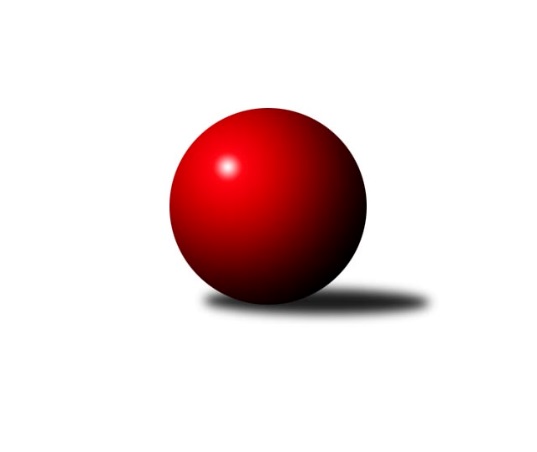 Č.7Ročník 2022/2023	13.11.2022Nejlepšího výkonu v tomto kole: 1255 dosáhlo družstvo: SK Baník Ratíškovice AJihomoravský KP dorostu 2022/2023Výsledky 7. kolaSouhrnný přehled výsledků:KK Moravská Slávia Brno	- SKK Dubňany 	3:1	1247:1190	3.0:3.0	13.11.KK Slovan Rosice	- TJ Sokol Vracov B	3:1	1107:978	5.0:1.0	13.11.SK Baník Ratíškovice A	- SK Podlužan Prušánky 	4:0	1255:1111	5.5:0.5	13.11.SK Baník Ratíškovice B	- KK Vyškov	4:0	1254:1093	5.0:1.0	13.11.TJ Lokomotiva Valtice  	- TJ Sokol Husovice		dohrávka		2.12.Tabulka družstev:	1.	SK Baník Ratíškovice A	7	6	1	0	25.0 : 3.0 	31.5 : 10.5 	 1248	13	2.	SK Baník Ratíškovice B	7	4	3	0	19.0 : 9.0 	25.5 : 16.5 	 1266	11	3.	TJ Lokomotiva Valtice 	6	4	1	1	15.0 : 8.0 	17.0 : 17.0 	 1056	9	4.	KK Vyškov	7	3	2	2	15.0 : 13.0 	20.0 : 22.0 	 1077	8	5.	SKK Dubňany	7	3	1	3	15.0 : 13.0 	24.0 : 18.0 	 1144	7	6.	SK Podlužan Prušánky	7	3	1	3	14.0 : 14.0 	25.5 : 16.5 	 1085	7	7.	KK Moravská Slávia Brno	7	3	0	4	11.0 : 17.0 	20.0 : 22.0 	 1113	6	8.	KK Slovan Rosice	7	2	1	4	12.0 : 16.0 	20.0 : 22.0 	 1075	5	9.	TJ Sokol Husovice	6	1	0	5	5.0 : 19.0 	9.5 : 26.5 	 949	2	10.	TJ Sokol Vracov B	7	0	0	7	4.0 : 23.0 	9.0 : 31.0 	 894	0Podrobné výsledky kola:	 KK Moravská Slávia Brno	1247	3:1	1190	SKK Dubňany 	Dan Vejr	 	 225 	 246 		471 	 2:0 	 369 	 	179 	 190		Tomáš Jančík	Jaromír Doležel	 	 163 	 219 		382 	 0:2 	 434 	 	213 	 221		Tomáš Goldschmied	Ludvík Vala	 	 203 	 191 		394 	 1:1 	 387 	 	179 	 208		Josef Šestákrozhodčí: Jan BernatíkNejlepší výkon utkání: 471 - Dan Vejr	 KK Slovan Rosice	1107	3:1	978	TJ Sokol Vracov B	Matěj Tesař	 	 140 	 192 		332 	 1:1 	 384 	 	193 	 191		Jakub Valko	Dan Šrámek	 	 173 	 177 		350 	 2:0 	 260 	 	112 	 148		Tomáš Pechal *1	Adam Šoltés	 	 220 	 205 		425 	 2:0 	 334 	 	165 	 169		Jakub Šťastnýrozhodčí:  Vedoucí družstevstřídání: *1 od 51. hodu Michal ŠkoludNejlepší výkon utkání: 425 - Adam Šoltés	 SK Baník Ratíškovice A	1255	4:0	1111	SK Podlužan Prušánky 	Tomáš Květoň	 	 199 	 219 		418 	 2:0 	 338 	 	172 	 166		Martin Imrich	David Kotásek	 	 208 	 210 		418 	 2:0 	 360 	 	187 	 173		Radek Ostřížek	Vojtěch Toman	 	 210 	 209 		419 	 1.5:0.5 	 413 	 	210 	 203		Anna Poláchovározhodčí:  Vedoucí družstevNejlepší výkon utkání: 419 - Vojtěch Toman	 SK Baník Ratíškovice B	1254	4:0	1093	KK Vyškov	Kristýna Ševelová	 	 213 	 205 		418 	 2:0 	 358 	 	168 	 190		Žaneta Žampachová	Martina Koplíková	 	 228 	 232 		460 	 2:0 	 367 	 	166 	 201		Jakub Sáblík	Taťána Tomanová	 	 190 	 186 		376 	 1:1 	 368 	 	192 	 176		Dominik Valentrozhodčí:  Vedoucí družstevNejlepší výkon utkání: 460 - Martina KoplíkováPořadí jednotlivců:	jméno hráče	družstvo	celkem	plné	dorážka	chyby	poměr kuž.	Maximum	1.	Kristýna Ševelová 	SK Baník Ratíškovice B	445.20	301.3	143.9	6.6	3/3	(479)	2.	Martina Koplíková 	SK Baník Ratíškovice B	442.44	303.3	139.1	5.8	3/3	(503)	3.	David Kotásek 	SK Baník Ratíškovice A	424.83	294.2	130.7	9.1	3/4	(457)	4.	Vojtěch Toman 	SK Baník Ratíškovice A	423.58	296.8	126.8	7.2	4/4	(452)	5.	Tomáš Květoň 	SK Baník Ratíškovice A	423.17	288.1	135.1	8.3	3/4	(435)	6.	Zbyněk Škoda 	TJ Lokomotiva Valtice  	417.83	304.8	113.0	8.0	3/4	(448)	7.	Ludvík Vala 	KK Moravská Slávia Brno	415.67	302.3	113.3	10.8	3/4	(428)	8.	Adam Šoltés 	KK Slovan Rosice	413.53	280.4	133.1	8.7	5/5	(430)	9.	Anna Poláchová 	SK Podlužan Prušánky 	413.33	282.9	130.4	9.4	5/5	(474)	10.	Patrik Jurásek 	SKK Dubňany 	411.33	293.3	118.0	9.3	3/4	(426)	11.	Taťána Tomanová 	SK Baník Ratíškovice B	390.92	284.8	106.1	9.9	3/3	(403)	12.	Martin Imrich 	SK Podlužan Prušánky 	386.00	281.0	105.0	13.9	5/5	(449)	13.	Jakub Valko 	TJ Sokol Vracov B	384.30	275.6	108.7	14.7	5/5	(407)	14.	Romana Škodová 	TJ Lokomotiva Valtice  	383.00	280.6	102.4	14.8	4/4	(407)	15.	Tomáš Jančík 	SKK Dubňany 	367.00	267.1	99.9	14.1	4/4	(376)	16.	Josef Šesták 	SKK Dubňany 	365.00	261.1	103.9	16.0	4/4	(387)	17.	Milan Zaoral 	KK Vyškov	361.56	267.6	94.0	17.3	3/4	(375)	18.	Jaromír Doležel 	KK Moravská Slávia Brno	361.44	257.3	104.1	16.9	4/4	(382)	19.	Radek Ostřížek 	SK Podlužan Prušánky 	359.00	256.0	103.0	16.3	4/5	(435)	20.	Dan Šrámek 	KK Slovan Rosice	358.70	259.3	99.4	17.3	5/5	(391)	21.	Jakub Rauschgold 	TJ Sokol Husovice	357.67	271.0	86.7	17.7	3/3	(368)	22.	Jakub Sáblík 	KK Vyškov	354.67	255.2	99.4	15.4	3/4	(377)	23.	Adam Kopal 	KK Moravská Slávia Brno	351.63	252.8	98.9	17.0	4/4	(405)	24.	Žaneta Žampachová 	KK Vyškov	347.69	252.0	95.7	15.0	4/4	(395)	25.	Tamara Novotná 	TJ Lokomotiva Valtice  	331.33	236.3	95.0	20.5	3/4	(395)	26.	Jakub Šťastný 	TJ Sokol Vracov B	330.50	245.8	84.7	22.2	5/5	(374)	27.	Klaudie Kittlerová 	TJ Sokol Husovice	328.33	238.3	90.0	21.1	3/3	(382)	28.	Alžběta Vaculíková 	TJ Lokomotiva Valtice  	325.33	247.0	78.3	19.0	3/4	(343)	29.	Adéla Hronová 	TJ Sokol Husovice	306.00	232.5	73.5	22.0	2/3	(316)	30.	Tomáš Hudec 	TJ Sokol Husovice	260.50	191.5	69.0	30.5	2/3	(297)		Dan Vejr 	KK Moravská Slávia Brno	444.50	311.5	133.0	9.0	1/4	(471)		Kryštof Čech 	SK Podlužan Prušánky 	427.00	303.0	124.0	8.5	1/5	(449)		Tomáš Goldschmied 	SKK Dubňany 	408.63	293.0	115.6	9.3	2/4	(434)		Dominik Valent 	KK Vyškov	378.00	269.5	108.5	13.5	2/4	(388)		Alexandr Lucký 	SK Baník Ratíškovice A	377.00	263.0	114.0	14.0	2/4	(377)		Adam Macek 	SKK Dubňany 	370.00	254.0	116.0	16.0	1/4	(370)		Anna Pecková 	KK Vyškov	364.00	268.5	95.5	19.0	2/4	(405)		Viktorie Nosálová 	SK Baník Ratíškovice B	363.50	269.5	94.0	13.5	1/3	(381)		Jan Nedvědík 	SKK Dubňany 	349.00	263.0	86.0	21.0	1/4	(349)		Laura Jaštíková 	SK Baník Ratíškovice B	329.00	242.0	87.0	16.0	1/3	(329)		Tomáš Hlaváček 	KK Slovan Rosice	324.00	239.7	84.3	20.3	3/5	(374)		Tomáš Pechal 	TJ Sokol Vracov B	311.00	238.0	73.0	23.0	1/5	(311)		Matěj Lízal 	TJ Sokol Vracov B	310.50	239.5	71.0	22.5	2/5	(344)		Tereza Hronová 	TJ Sokol Husovice	307.00	232.0	75.0	27.0	1/3	(307)		Alena Kulendiková 	KK Moravská Slávia Brno	303.00	253.0	50.0	27.0	1/4	(303)		Matěj Tesař 	KK Slovan Rosice	296.17	225.8	70.3	29.8	3/5	(332)		Kristýna Matoušková 	TJ Sokol Husovice	235.00	174.0	61.0	36.0	1/3	(235)Sportovně technické informace:Starty náhradníků:registrační číslo	jméno a příjmení 	datum startu 	družstvo	číslo startu
Hráči dopsaní na soupisku:registrační číslo	jméno a příjmení 	datum startu 	družstvo	27083	Michal Školud	13.11.2022	TJ Sokol Vracov B	Program dalšího kola:8. kolo20.11.2022	ne	10:00	SK Podlužan Prušánky  - SKK Dubňany 	20.11.2022	ne	10:00	KK Slovan Rosice - SK Baník Ratíškovice A	20.11.2022	ne	10:30	TJ Sokol Husovice - SK Baník Ratíškovice B	20.11.2022	ne	12:30	KK Vyškov - TJ Lokomotiva Valtice  	Nejlepší šestka kola - absolutněNejlepší šestka kola - absolutněNejlepší šestka kola - absolutněNejlepší šestka kola - absolutněNejlepší šestka kola - dle průměru kuželenNejlepší šestka kola - dle průměru kuželenNejlepší šestka kola - dle průměru kuželenNejlepší šestka kola - dle průměru kuželenNejlepší šestka kola - dle průměru kuželenPočetJménoNázev týmuVýkonPočetJménoNázev týmuPrůměr (%)Výkon2xDan VejrMS Brno4712xDan VejrMS Brno126.694714xMartina KoplíkováRatíškovice B4604xMartina KoplíkováRatíškovice B119.954601xTomáš GoldschmiedDubňany4341xTomáš GoldschmiedDubňany116.744343xAdam ŠoltésRosice4253xAdam ŠoltésRosice112.594255xVojtěch TomanRatíškovice A4195xVojtěch TomanRatíškovice A109.264196xKristýna ŠevelováRatíškovice B4185xKristýna ŠevelováRatíškovice B109418